第５回国際パトロールジャンボリー派遣派遣員募集要項大韓民国江原道雪岳山で開催される第５回パトロールジャンボリー大会に参加し、会場内外で行われる各種プログラムを体験する。日常のスカウト活動を通じて体得した知識・技能・精神を一層高めると共に、参加外国スカウトとの親善交歓により、国際理解と友情を深める。名　称：　第5回国際パトロールジャンボリー派遣期　間：　平成３０年８月２日（木）～８月７日（火）６日間　（予定）場　所：　大韓民国江原道雪岳山（ソラクサン）国立公園人　員：　ボーイスカウト・ベンチャースカウト　１６人　　　　　指導者４人　ＩＳＴ　若干名　　　　　　　　　　　　合計２２人程度経　費：　参加者負担金は一人あたり約１４万円が見込まれます。参加者が日本連盟に収める参加者負担金には次の事項が含まれます。往復渡航費用約６万円（平成３０年２月現在往復分燃油税空港使用料を含む）準備訓練・支給品・日本連盟付保海外旅行保険約５万円第5回パトロールジャンボリー参加費3万円最終的な参加者負担金は渡航費などの調整が行われた後に定められます。次のものは参加者負担金には含まれず、個人の負担となります。準備訓練会場や国内集合解散場所への往復旅費小遣いなど派遣期間中の個人的な支出パスポート発給、予防接種（必要な場合）、海外旅行傷害保険に関わる費用日　程（予定）：（日程は渡航手配等の都合により変更になる場合があります）平成３０年７月３１日（火）都内または成田空港周辺ホテルに集合し２泊３日間の準備訓練を行う８月　１日（水）準備訓練・結団式８月　２日（木）成田空港より空路にて韓国・仁川国際空港に向かう雪岳山へ移動８月　３日（金）パトロールジャンボリー開会式｜　　　　　　　パトロールジャンボリー参加８月　６日（月）パトロールジャンボリー閉会式８月　７日（火）仁川国際空港に移動し、帰国　　　　　　　帰国後、成田空港にて解団式、解散応募資格：応募者は、次の各項を満たしていることが必要です。	＜スカウト＞平成３０年４月時点で高校３年生以下のボーイスカウト・ベンチャースカウト平成２８年度から継続して加盟登録している者応募時点において、１級章以上、旧進級課程を履修している場合には、ベンチャースカウトはベンチャー章以上を取得していて、事業計画を達成するに足りる技能等の条件を満たしている者日常英会話力がある者パトロールジャンボリーはキャンプ生活であることから、基本的な野営技能を修得している者心身ともに健康で、長期の海外派遣に耐えうる体力があり、かつ、日本連盟を代表する派遣団員としての行動がとれる者	＜指導者＞平成３０年７月３０日時点で満２０歳以上の指導者平成２８年度から継続して加盟登録があり、応募時点で隊指導者基礎訓練課程（平成２５年度以前はウッドバッジ研修所）を修了している者一定以上の野営技能を有する者心身ともに健康で、長期の海外派遣に耐えうる体力があり、かつ日常会話以上の語学力（英検２級程度）がある者派遣団・隊指導者としての役務を果たし、またスカウトを指導するに適した経験と人柄を有する者＜ＩＳＴ＞平成３０年７月３０日時点で満１８歳以上のローバースカウトまたは同年代の指導者平成２８年度から継続して加盟登録をしている者。指導者は、応募時点で隊指導者基礎訓練課程（平成２５年度以前はウッドバッジ研修所）を修了している者一定以上の野営技能を有する者心身ともに健康で、長期の海外派遣に耐えうる体力があり、かつ日常会話以上の語学力（英検２級程度）がある者派遣団・隊指導者としての役務を果たし、またスカウトを指導するに適した経験と人柄を有する者参加申込①	上記の資格を有する参加希望者は必要書類を整え、所属隊・団・地区の推薦をうけ、所属県連盟の指定する期日までに所属県連盟に申し込んでください。②	県連盟は、申込者を選考（面接を含む）の上、日本連盟に推薦してください。２人以上を推薦するときは、県連盟推薦順位をつけてください。③	県連盟から日本連盟への申し込みは、次の必要書類を添え平成３０年４月５日（木）までに行ってください。提出書類①	海外派遣参加申込書（スカウト・指導者別の所定の用紙）	１通②	海外派遣参加健康調査書（所定の用紙）	１通③	県連盟面接結果通知書	１通日本連盟の選考書類選考および面接・筆記による選考会を行います。選考会は申込多数の場合、東京および西日本での開催を予定しています。会場および日程の決定は締切日以降に申込者へ通知します。選考会会場への往復旅費は参加者の負担とします。申込期日およびその他の期日団・地区から県連盟への申込	平成　　年　　月　　日（　）県連盟から日本連盟への推薦	平成３０年　４月　５日（木）派遣員選考会	平成３０年　４月２１日（土）か２２日（日）派遣員の内定	平成３０年　４月下旬派遣員内定者が定員に達しない場合は第二次募集を行います。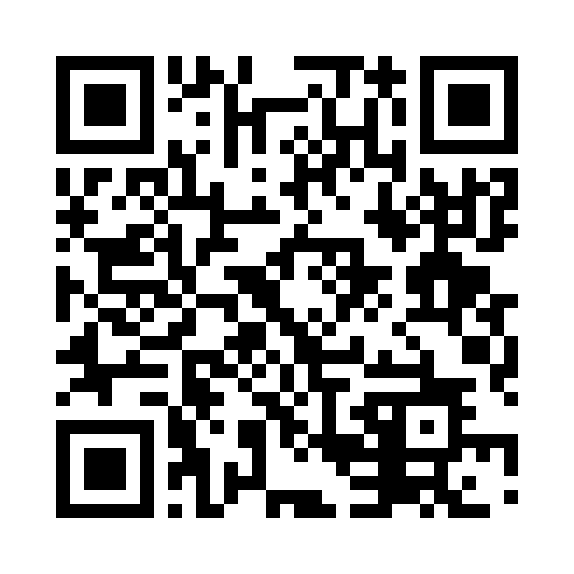 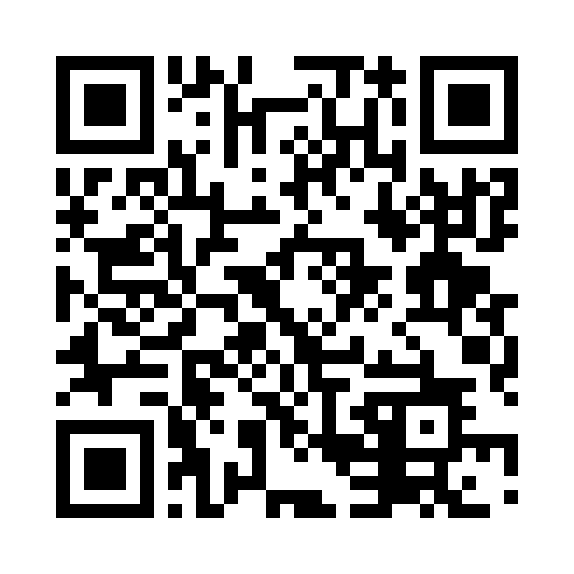 派遣員準備訓練派遣員として内定後、準備訓練を行います。準備訓練時の結団式において、日本連盟より派遣員として任命されます。その他①	女子スカウトの参加	　　　女子スカウトの参加については、女性指導者の引率が必要となります。
女性指導者による引率体制が整わない場合、参加することが出来ません。②	派遣の延期または中止	　　　以下の様な場合には、当該派遣が延期または中止されることがあります。外務省による、渡航先国または地域への渡航延期勧告または危険情報の発出等同、ＳＡＲＳ・鳥インフルエンザ等の感染症情報の発出等その他、派遣実施に支障があると判断された場合③	派遣参加における個人情報と写真・映像の取り扱い	　参加申込みにあたりご提供いただいた個人情報は、派遣員選考と、派遣員内定後の相互連絡や名簿の作成、および派遣に関する情報の提供を目的として使用します。個人情報のついては、個人情報の保護に関する法律に基づき適切に取り扱い、派遣終了後には速やかに破棄します。また、派遣の記録用として撮影した画像、映像はすべて公益財団法人ボーイスカウト日本連盟に帰属することとします。参加者の写真や映像は、日本連盟ニュース、派遣団報告書、ホームページ等の派遣の記録に使用するほか、スカウティング誌、各種パンフレット等のボーイスカウト運動普及・振興のために使用する場合があります。なお、使用に際しては、できる限り個人の特定ができないよう配慮をします。以　上